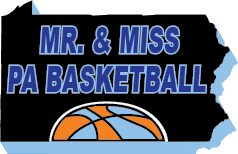 Mr. & Miss PA BasketballContact: Wayde MarsicoCell: 717-829-4994Fax: 717-540-5225                                                                                                                                                                        	WMarsico@MarsicoSports.comFebruary 25, 2021FOR IMMEDIATE RELEASESports Recruiters announces nominations opening for the eighth Mr. and Miss PA Basketball awards programSports Recruiters, presenter of the Mr. PA Football Awards Program, is proud to announce the eighth Mr. and Miss Pennsylvania Basketball Awards Program's opening for nominations starting today statewide.  The award recognizes the best high school basketball players in Pennsylvania, both male and female.The players will be chosen by basketball fans, sportswriters/ sportscasters, and coaches from around the state. Fans will be able to nominate and vote for their favorite players, and the media panel from major media markets as well as coaches from across the state will be nominating and voting for the outstanding players. The fans, the media, and the coaches each represent 1/3 of the vote.The nomination process is open to all high school basketball players in Pennsylvania. Players will be nominated by fans, media, and coaches via web site voting. The deadline for the nominations will be March 30, 2021.  In order to be nominated for Mr. and Miss PA Basketball a student-athlete must receive fifty fan nominations.  Go to pabball.com to start nominating your favorite players now.The following will be the selection process time line:Nominations Deadline: March 30, 2021Tremendous Twenty-Five Selected: April 10, 2021Terrific Ten Selected: April 20, 2021Finalists Selected: May 5, 2021Winners Voting Deadline: May 15, 2021Awards Ceremony: May 23, 2021Sports Recruiters is very excited to present this award program again in Pennsylvania as it continues to grow. Twenty-six states with rich high school basketball traditions such as Texas, Indiana, Ohio, California, Kentucky, Kansas, Illinois, New York, Michigan, and North Carolina present awards annually (in collaboration with fans, coaches, and the sports media).  Pennsylvania is a hot-bed for high school basketball.  It's about time for Pennsylvania to have a Mr. and Miss Basketball award which is long overdue according to sportswriters and basketball enthusiasts.Fans can start nominating their favorite players now by clicking the link below:Miss PA BasketballNominate your favorite deserving female player hereMr. PA BasketballNominate your favorite deserving male player hereA portion of the proceeds are being donated to the 3 Star Foundation.# # #